Tòa nhà thông minh giúp giảm tiêu thụ năng lượng(Cập nhật đến ngày 17/02/2023)	Tòa nhà thông minh (Smart building) là sự kết hợp giữa cơ sở hạ tầng và công nghệ giúp  kết nối, chia sẻ thông tin giữa các hệ thống để tối ưu hiệu suất của cả tòa nhà. Việc ứng dụng công nghệ hiển nhiên sẽ đem lại nhiều lợi ích cho cả chủ sở hữu và các đơn vị làm việc trong tòa nhà. Ở cấp độ cơ bản thì hệ thống tòa nhà thông minh sẽ kiểm soát và tạo ra môi trường làm việc tốt hơn, hiệu quả hơn cho mọi người.Để hiểu rõ hơn Cục Thông tin KH&CN quốc gia xin giới thiệu một số bài nghiên cứu đã được xuất bản chính thức và các bài viết được chấp nhận đăng trên những cơ sở dữ liệu học thuật chính thống.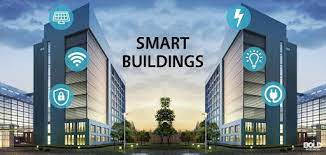 1. Sciencedirect1. Deploying data driven applications in smart buildings: Overcoming the initial onboarding barrier using machine learning
Energy and Buildings 12 December 2022 Volume 279 (Cover date: 15 January 2023) Article 112699
David Waterworth, Subbu Sethuvenkatraman, Quan Z. Sheng
https://www.sciencedirect.comscience/article/pii/S0378778822008702/pdfft?md5=a30ba99f559c3f6fb144c66a114560f1&pid=1-s2.0-S0378778822008702-main.pdf2. Open source platform application for smart building and smart grid controls
Automation in Construction 29 October 2022 Volume 145 (Cover date: January 2023) Article 104622
Sebastian Blechmann, Igor Sowa, Antonello Monti
https://www.sciencedirect.comscience/article/pii/S0926580522004927/pdfft?md5=64ae1b477aee459ac620dd5d57d62613&pid=1-s2.0-S0926580522004927-main.pdf3. Location-aware green energy availability forecasting for multiple time frames in smart buildings: The case of Estonia
Measurement: Sensors 23 December 2022 Volume 25 (Cover date: February 2023) Article 100644
Mehdi Hatamian, Bivas Panigrahi, Chinmaya Kumar Dehury
https://www.sciencedirect.comscience/article/pii/S2665917422002781/pdfft?md5=1181fe2bbfaac045d4f5dfde6f91cd24&pid=1-s2.0-S2665917422002781-main.pdf4. Risk-involved modeling of electrical and thermal energy storage systems in smart apartment building utilizing downside risk constraints approach
Journal of Energy Storage 30 January 2023 Volume 61 (Cover date: May 2023) Article 106709
Qun Guo, Yanling Ni, Sayyad Nojavan
https://www.sciencedirect.comscience/article/pii/S2352152X23001068/pdfft?md5=72a1531f274e24124f37dc6ebc7f7c22&pid=1-s2.0-S2352152X23001068-main.pdf5. Federated reinforcement learning for smart building joint peer-to-peer energy and carbon allowance trading
Applied Energy 28 December 2022 Volume 333 (Cover date: 1 March 2023) Article 120526
Dawei Qiu, Juxing Xue, Mingyang Sun
https://www.sciencedirect.comscience/article/pii/S0306261922017834/pdfft?md5=c0549f80a79b9ee144a3ef86c1cdae48&pid=1-s2.0-S0306261922017834-main.pdf6. Selective reinforcement graph mining approach for smart building energy and occupant comfort optimization
Building and Environment 17 November 2022 Volume 228 (Cover date: 15 January 2023) Article 109806
Nour Haidar, Nouredine Tamani, Alain Boujou
https://www.sciencedirect.comscience/article/pii/S0360132322010368/pdfft?md5=5070c7f4bff5593605f637add745b655&pid=1-s2.0-S0360132322010368-main.pdf7. Deep clustering of cooperative multi-agent reinforcement learning to optimize multi chiller HVAC systems for smart buildings energy management
Journal of Building Engineering 15 December 2022 Volume 65 (Cover date: 15 April 2023) Article 105689
Raad Z. Homod, Zaher Mundher Yaseen, Mahmoud Eltaweel
https://www.sciencedirect.comscience/article/pii/S2352710222016953/pdfft?md5=553d39d88c87ca8e51298715f39e6378&pid=1-s2.0-S2352710222016953-main.pdf8. Machine learning based demand response scheme for IoT enabled PV integrated smart building
Sustainable Cities and Society 20 October 2022 Volume 89 (Cover date: February 2023) Article 104260
Balakumar P.Vinopraba T.Chandrasekaran K.
https://www.sciencedirect.comscience/article/pii/S2210670722005650/pdfft?md5=c0d9d893a99d0c3b201812480ff4170d&pid=1-s2.0-S2210670722005650-main.pdf9. Smarter building start – A distributed solution
Energy and Buildings 12 January 2023 Volume 282 (Cover date: 1 March 2023) Article 112776
Timothy I. Salsbury, Karthikeya Devaprasad, Austin P. Rogers
https://www.sciencedirect.comscience/article/pii/S0378778823000063/pdfft?md5=ce02fd554da34f352859e5e10601f943&pid=1-s2.0-S0378778823000063-main.pdf10. Machine learning for performance prediction in smart buildings: Photovoltaic self-consumption and life cycle cost optimization
Applied Energy 20 January 2023 Volume 334 (Cover date: 15 March 2023) Article 120648
Hashem Amini Toosi, Claudio Del Pero, Niccolò Aste
https://www.sciencedirect.comscience/article/pii/S0306261923000120/pdfft?md5=0e8be8454f9ad1fce0066d4154c09c09&pid=1-s2.0-S0306261923000120-main.pdf11. A systematic literature review: Messaging protocols and electronic platforms used in the internet of things for the purpose of building smart homes
Procedia Computer Science 10 January 2023 Volume 216 (Cover date: 2023) Pages 194-203
Arya Yudidharma, Nicholas Nathaniel, Aditya Kurniawan
https://www.sciencedirect.comscience/article/pii/S1877050922022050/pdfft?md5=930466bb29b64664498907e497a92423&pid=1-s2.0-S1877050922022050-main.pdf12. Spatial spillovers of sport industry clusters and community resilience: Bridging a spatial lens to building a smart tourism city
Information Processing & Management 18 January 2023 Volume 60, Issue 3 (Cover date: May 2023) Article 103266
Changwook Kim, Jinwon Kim
https://www.sciencedirect.comscience/article/pii/S0306457323000031/pdfft?md5=f4ef7e3670fded9b474ab01f27fb9a39&pid=1-s2.0-S0306457323000031-main.pdf13. Optimal components capacity based multi-objective optimization and optimal scheduling based MPC-optimization algorithm in smart apartment buildings
Energy and Buildings 7 November 2022 Volume 278 (Cover date: 1 January 2023) Article 112616
Kanato Tamashiro, Eitaro Omine, Tomonobu Senjyu
https://www.sciencedirect.comscience/article/pii/S0378778822007873/pdfft?md5=3b7456828e5502b9c886c87e1df40166&pid=1-s2.0-S0378778822007873-main.pdf14. Optimal Sensor Placement in Smart Home Using Building Information Modeling: A Home Support Application
IRBM 30 November 2022 Volume 44, Issue 3 (Cover date: June 2023) Article 100745
R. Ben Bachouch, Y. Fousseret, Y. Parmantier
https://www.sciencedirect.comscience/article/pii/S195903182200121X/pdfft?md5=9c9b5eb63e338bd8614a886a48598b19&pid=1-s2.0-S195903182200121X-main.pdf15. Conducting Smart Energy Audits of Buildings with the use of Building Information Modelling
Energy and Buildings Available online 14 February 2023 In press, journal pre-proof Article 112884
Paulius Spudys, Andrius Jurelionis, Paris Fokaides
https://www.sciencedirect.comscience/article/pii/S0378778823001147/pdfft?md5=66b521f081e5963f84ad1c2b44e9d46f&pid=1-s2.0-S0378778823001147-main.pdf16. Transfer learning for multi-objective non-intrusive load monitoring in smart building
Applied Energy 8 November 2022 Volume 329 (Cover date: 1 January 2023) Article 120223
Dandan Li, Jiangfeng Li, Qingjiang Shi
https://www.sciencedirect.comscience/article/pii/S0306261922014805/pdfft?md5=26bb7384e60f9853925aec3444d71fdc&pid=1-s2.0-S0306261922014805-main.pdf17. Online transfer learning strategy for enhancing the scalability and deployment of deep reinforcement learning control in smart buildings
Applied Energy 10 January 2023 Volume 333 (Cover date: 1 March 2023) Article 120598
Davide Coraci, Silvio Brandi, Alfonso Capozzoli
https://www.sciencedirect.comscience/article/pii/S0306261922018554/pdfft?md5=4e7db1848d44a9c524d439ede70789c3&pid=1-s2.0-S0306261922018554-main.pdf18. Deep learning based real time Demand Side Management controller for smart building integrated with renewable energy and Energy Storage System
Journal of Energy Storage 24 December 2022 Volume 58 (Cover date: February 2023) Article 106412
P. Balakumar, T. Vinopraba, K. Chandrasekaran
https://www.sciencedirect.comscience/article/pii/S2352152X2202401X/pdfft?md5=0c1d038370ebdab3093ad63c3c50f402&pid=1-s2.0-S2352152X2202401X-main.pdf19. Combining energy dynamic simulation and multi-criteria analysis for supporting investment decisions on smart shading devices in office buildings
Applied Energy 30 December 2022 Volume 332 (Cover date: 15 February 2023) Article 120470
Maria Cristina Pinto, Giulia Crespi, Cristina Becchio
https://www.sciencedirect.comscience/article/pii/S0306261922017275/pdfft?md5=fa15fc54c7d48b351ff7014b354a16a9&pid=1-s2.0-S0306261922017275-main.pdf20. Automated infection risks assessments (AIRa) for decision-making using a blockchain-based alert system: A case study in a representative building
Environmental Research 29 October 2022 Volume 216, Part 3 (Cover date: 1 January 2023) Article 114663
Paul Kengfai Wan, Lizhen Huang, Yongping Liu
https://www.sciencedirect.comscience/article/pii/S0013935122019909/pdfft?md5=99295e60ee996e5abf9d3274826a047e&pid=1-s2.0-S0013935122019909-main.pdf21. Real-time multi-energy demand response for high-renewable buildings
Energy and Buildings 31 December 2022 Volume 281 (Cover date: 15 February 2023) Article 112764
Da Xu, Feili Zhong, Menglu Gao
https://www.sciencedirect.comscience/article/pii/S0378778822009355/pdfft?md5=be8caa5393e54a2f9af9fa6709b1d0b4&pid=1-s2.0-S0378778822009355-main.pdf22. HVAC control in buildings using neural network
Journal of Building Engineering 23 December 2022 Volume 65 (Cover date: 15 April 2023) Article 105558
A. Abida, P. Richter
https://www.sciencedirect.comscience/article/pii/S2352710222015649/pdfft?md5=ff6585f782afa6c9b088d7737919c9e2&pid=1-s2.0-S2352710222015649-main.pdf23. Human decision making during eco-feedback intervention in smart and connected energy-aware communities
Energy and Buildings 4 November 2022 Volume 278 (Cover date: 1 January 2023) Article 112627
Huijeong Kim, Ilias Bilionis, James E. Braun
https://www.sciencedirect.comscience/article/pii/S0378778822007988/pdfft?md5=587b747b7197f20e829165869837e46d&pid=1-s2.0-S0378778822007988-main.pdf24. Smart monitoring solution through internet of things utilization to achieve resilient preservation
Ain Shams Engineering Journal Available online 27 January 2023 In press, corrected proof Article 102176
Nouran Mohamed El Abd
https://www.sciencedirect.comscience/article/pii/S2090447923000655/pdfft?md5=abfb43a1ffc01b388d7988dba77404b7&pid=1-s2.0-S2090447923000655-main.pdf25. A hierarchical Building Management System for temperature’s optimal control and electric vehicles' integration
Energy Conversion and Management: X 5 December 2022 Volume 17 (Cover date: January 2023) Article 100339
Giovanni Bianco, Federico Delfino, Mansueto Rossi
https://www.sciencedirect.comscience/article/pii/S2590174522001623/pdfft?md5=7c0e6cd57c9fce6259ad41cc139dea3a&pid=1-s2.0-S2590174522001623-main.pdf26. Optimization and sustainability analysis of a hybrid diesel-solar-battery energy storage structure for zero energy buildings at various reliability conditions
Sustainable Energy Technologies and Assessments 28 November 2022 Volume 55 (Cover date: February 2023) Article 102913
Zhihan Zhang, Kehuan Wen, Wenjing Sun
https://www.sciencedirect.comscience/article/pii/S2213138822009614/pdfft?md5=2e202fa31591ceaf7922eb30e378f10c&pid=1-s2.0-S2213138822009614-main.pdf27. Customer segmentation based on smart meter data analytics: Behavioral similarities with manual categorization for building types
Energy and Buildings 1 February 2023 Volume 283 (Cover date: 15 March 2023) Article 112831
Hidenori Komatsu, Osamu Kimura
https://www.sciencedirect.comscience/article/pii/S0378778823000610/pdfft?md5=37067b615273a42228c240380f7449cb&pid=1-s2.0-S0378778823000610-main.pdf28. A role distinguishing Bert model for medical dialogue system in sustainable smart city
Sustainable Energy Technologies and Assessments 30 November 2022 Volume 55 (Cover date: February 2023) Article 102896
Suixue Wang, Shuling Wang, Qingchen Zhang
https://www.sciencedirect.comscience/article/pii/S2213138822009444/pdfft?md5=9151888fc597993f96ea741ee62502ef&pid=1-s2.0-S2213138822009444-main.pdf29. An embedded concept for sustainable building
Materials Today: Proceedings 30 August 2022 Volume 72, Part 7 (Cover date: 2023) Pages 3556-3563
Yamna Soussi, Hicham Bahi, Abderrahim El Bouazouli
https://www.sciencedirect.comscience/article/pii/S221478532205475X/pdfft?md5=4356021ba040fd9088a676180cd9a580&pid=1-s2.0-S221478532205475X-main.pdf30. Multi-objective optimization of IoT-based green building energy system using binary metaheuristic algorithms
Journal of Building Engineering Available online 4 February 2023 In press, journal pre-proof Article 106031
Qiong Wang, Gang Chen, Shima Rashidi
https://www.sciencedirect.comscience/article/pii/S2352710223002103/pdfft?md5=5b85bd363bfa7319f0895f123aab57c9&pid=1-s2.0-S2352710223002103-main.pdf31. A fully distributed robust optimal control approach for air-conditioning systems considering uncertainties of communication link in IoT-enabled building automation systems
Energy and Built Environment Available online 4 February 2023 In press, corrected proof
Wenzhuo Li, Rui Tang, Shengwei Wang
https://www.sciencedirect.comscience/article/pii/S2666123323000041/pdfft?md5=b22e38d5fd3d639a58991bab5e0ea40e&pid=1-s2.0-S2666123323000041-main.pdf32. Energy cost and consumption reduction of an office building by Chaotic Satin Bowerbird Optimization Algorithm with model predictive control and artificial neural network: A case study
Energy Available online 7 February 2023 In press, journal pre-proof Article 126874
Xiao Chen, Benyi Cao, Somayeh Pouramini
https://www.sciencedirect.comscience/article/pii/S0360544223002682/pdfft?md5=f635c1b0c77ffe1cb655f66daedaa62a&pid=1-s2.0-S0360544223002682-main.pdf33. Investigation of vacuum-integrated switchable polymer dispersed liquid crystal glazing for smart window application for less energy-hungry building
Energy 12 December 2022 Volume 265 (Cover date: 15 February 2023) Article 126396
Aritra Ghosh
https://www.sciencedirect.comscience/article/pii/S0360544222032820/pdfft?md5=0b546e2e359c42470b69e48aa404ef6b&pid=1-s2.0-S0360544222032820-main.pdf34. High-transmittance pNIPAm gel smart windows with lower response temperature and stronger solar regulation
Chemical Engineering Journal 28 January 2023 Volume 460 (Cover date: 15 March 2023) Article 141572
Yitong Ding, Yuhao Duan, Shaoyun Guo
https://www.sciencedirect.comscience/article/pii/S1385894723003030/pdfft?md5=cfc7b93e3097e37bfdaef0a38bad6a00&pid=1-s2.0-S1385894723003030-main.pdf35. An energy-efficient and low-driving-voltage flexible smart window enhanced by POSS and CsxWO3
Solar Energy Materials and Solar Cells 5 November 2022 Volume 250 (Cover date: 15 January 2023) Article 112096
Zemin He, Ping Yu, Zongcheng Miao
https://www.sciencedirect.comscience/article/pii/S092702482200513X/pdfft?md5=28e2d2d1f427cf49812da4b81b5fc4ea&pid=1-s2.0-S092702482200513X-main.pdf36. A methodology to estimate space heating and domestic hot water energy demand profile in residential buildings from low-resolution heat meter data
Energy 12 October 2022 Volume 263, Part B (Cover date: 15 January 2023) Article 125705
Daniel Leiria, Hicham Johra, Michal Zbigniew Pomianowski
https://www.sciencedirect.comscience/article/pii/S0360544222025919/pdfft?md5=6f5d3fffb4010d749ae6e2e9f43df4c5&pid=1-s2.0-S0360544222025919-main.pdf37. Dual-function smart windows with dynamic and fast thermal response for building energy-saving/storage
Solar Energy Materials and Solar Cells 18 October 2022 Volume 249 (Cover date: January 2023) Article 112048
Jinhua Liu, Rongguang Yang, Yan Liu
https://www.sciencedirect.comscience/article/pii/S0927024822004652/pdfft?md5=ad40b0490b1da361e50142edeeff25a8&pid=1-s2.0-S0927024822004652-main.pdf38. In situ synthesis of highly dispersed VO2(M) nanoparticles on glass surface for energy efficient smart windows
Ceramics International 24 September 2022 Volume 49, Issue 2 (Cover date: 15 January 2023) Pages 2310-2318
Bin Li, Shouqin Tian, Xiujian Zhao
https://www.sciencedirect.comscience/article/pii/S0272884222033788/pdfft?md5=3e9e41cc475a450ffe72909a17d47ecb&pid=1-s2.0-S0272884222033788-main.pdf39. Synergistically photothermal Au Nanoprisms@MXene enable adaptive solar modulation of HA-PNIPAM hydrogels for smart window
Chemical Engineering Journal 3 January 2023 Volume 457 (Cover date: 1 February 2023) Article 141299
Yingying Li, Yanqiu Wang, Dong Wang
https://www.sciencedirect.comscience/article/pii/S138589472300030X/pdfft?md5=a6602f87d58b84b6986e7c6e87eaed5b&pid=1-s2.0-S138589472300030X-main.pdf40. A collaborative semantic framework based on activities for the development of applications in Smart Home living labs
Future Generation Computer Systems 2 November 2022 Volume 140 (Cover date: March 2023) Pages 450-465
Cristina Rodríguez-Gallego, Fernando Díez-MuñozIván Pau
https://www.sciencedirect.comscience/article/pii/S0167739X2200351X/pdfft?md5=094d6e554412b3f53502bc6c0cbc75ef&pid=1-s2.0-S0167739X2200351X-main.pdf41. Robust output feedback-based neuro-fuzzy controller for seismically excited tall buildings with ATMD accounting for variations in the type of supporting soil
Soil Dynamics and Earthquake Engineering 31 October 2022 Volume 164 (Cover date: January 2023) Article 107614
Abbas-Ali Zamani, Sadegh Etedali
https://www.sciencedirect.comscience/article/pii/S0267726122004596/pdfft?md5=a591d4d6419b397a1695b5299e76405a&pid=1-s2.0-S0267726122004596-main.pdf42. A novel mechanism - smart morphing façade system - to mitigate wind-induced vibration of tall buildings
Engineering Structures 16 November 2022 Volume 275, Part A (Cover date: 15 January 2023) Article 115152
Fangwei Hou, Partha P. Sarkar, Alice Alipour
https://www.sciencedirect.comscience/article/pii/S0141029622012287/pdfft?md5=a77251f7aa8e46f81ea0d368c6ae4bd0&pid=1-s2.0-S0141029622012287-main.pdf43. Thermo- and electrochromic smart window derived from a viologen-tethered triazolum based poly(NIPAmn-TEG-BPV) electrolyte to enhance building energy efficiency and visual comfort
Chemical Engineering Journal 13 December 2022 Volume 455, Part 2 (Cover date: 1 January 2023) Article 140874
Pramod V. Rathod, John Marc C. Puguan, Hern Kim
https://www.sciencedirect.comscience/article/pii/S1385894722063549/pdfft?md5=ac61111d5e28d157d9b8bac8937b9bc1&pid=1-s2.0-S1385894722063549-main.pdf

44. Towards intelligent building energy management: AI-based framework for power consumption and generation forecasting
Energy and Buildings 5 December 2022 Volume 279 (Cover date: 15 January 2023) Article 112705
Samee Ullah Khan, Noman Khan,  Sung Wook Baik
https://www.sciencedirect.comscience/article/pii/S0378778822008763/pdfft?md5=964918ce8e0dc44b114af11b8d93e39d&pid=1-s2.0-S0378778822008763-main.pdf45. Mechanical analysis and design of large building integrated photovoltaic panels for a seamless roof
Solar Energy 10 January 2023 Volume 251 (Cover date: February 2023) Pages 1-12
Linda G. Teka, Mehdi Zadshir, Huiming Yin
https://www.sciencedirect.comscience/article/pii/S0038092X22009264/pdfft?md5=ee2b581d4dfc1695a2551c3c6805a330&pid=1-s2.0-S0038092X22009264-main.pdf46. Blockchain + IoT sensor network to measure, evaluate and incentivize personal environmental accounting and efficient energy use in indoor spaces
Applied Energy 15 December 2022 Volume 332 (Cover date: 15 February 2023) Article 120443
Nan Ma, Alex Waegel, Dorit Aviv
https://www.sciencedirect.comscience/article/pii/S0306261922017007/pdfft?md5=a44b317f5543ac33e71465eb6d70e597&pid=1-s2.0-S0306261922017007-main.pdf47. Design of asymmetric-structured metasurfaces for smart windows
Results in Materials 25 January 2023 Volume 17 (Cover date: March 2023) Article 100363
Xueyu Wang, Shuo Chen, Han Ye
https://www.sciencedirect.com/science/article/pii/S2590048X23000018/pdfft?md5=0688bb745ad3e446f906d938ab864a9f&pid=1-s2.0-S2590048X23000018-main.pdf48. Two birds with one stone: A novel thermochromic cellulose hydrogel as electrolyte for fabricating electric-/thermal-dual-responsive smart windows
Chemical Engineering Journal 9 December 2022 Volume 455, Part 2 (Cover date: 1 January 2023) Article 140849
Liangmiao Zhang, Yi Du, Yanfeng Gao
https://www.sciencedirect.comscience/article/pii/S138589472206329X/pdfft?md5=1a8a0f1fc6d4876b7b7eef07d0b645fc&pid=1-s2.0-S138589472206329X-main.pdf	2. Springer1. Benefits of adopting smart building technologies in building construction of developing countries: review of literature
Cyril Chinonso Ejidike, Modupe Cecilia Mewomo in SN Applied Sciences (2023)
https://link.springer.com/contentcontent/pdf/10.1007%2Fs42452-022-05262-y.pdf?pdf=core2. A determination of the smartness level of university campuses: the Smart Availability Scale (SAS)
Nur Samancioglu, Silvia Nuere in Journal of Engineering and Applied Science (2023)
https://link.springer.com/contentcontent/pdf/10.1186%2Fs44147-023-00179-8.pdf?pdf=core3. Energy optimization in smart urban buildings using bio-inspired ant colony optimization
Fakhri Alam Khan, Kifayat Ullah, Atta ur Rahman, Sajid Anwar in Soft Computing (2023)
https://link.springer.com/contentcontent/pdf/10.1007%2Fs00500-022-07537-3.pdf?pdf=core4. Towards Sustainability: Analysis of Energy Efficiency Factors in Buildings of Smart Cities Using an Integrated Framework
Junaid Tippu, Subramaniam Saravanasankar… in Journal of The Institution of Engineers (India): Series A (2023)
https://link.springer.com/contentcontent/pdf/10.1007%2Fs40030-022-00704-7.pdf?pdf=core5. A model-based infrastructure for the specification and runtime execution of self-adaptive IoT architectures
Iván Alfonso, Kelly Garcés, Harold Castro, Jordi Cabot in Computing (2023)
https://link.springer.com/contentcontent/pdf/10.1007%2Fs00607-022-01145-7.pdf?pdf=core6. Prediction method of intelligent building electricity consumption based on deep learning
Pingping Chen, Long Chen in Evolutionary Intelligence (2023)
https://link.springer.com/contentcontent/pdf/10.1007%2Fs12065-023-00815-5.pdf?pdf=core
 				Nguồn: Cục Thông tin khoa học và công nghệ quốc gia